Руководствуясь ст.50 Жилищного Кодекса Российской Федерации и, исходя, из достигнутого уровня обеспеченности граждан жилыми помещениями, в целях принятия граждан на учет в качестве нуждающихся в жилых помещениях, Собрание депутатов Мариинско-Посадского муниципального округа решило:Установить учетную норму жилого помещения на территории Мариинско-Посадского муниципального округа Чувашской Республики 12 квадратных метров общей площади жилья на одного человека.Установить норму предоставления жилого помещения на территории Мариинско-Посадского муниципального округа – 33 квадратных метров общей площади – для одиноко проживающих граждан, 42 квадратных метра общей площади – на семью из 2-х человек, 18 квадратных метров общей площади жилья – на каждого члена семьи при численности 3 и более человек.3. Решение вступает в силу после его подписания и официального опубликования в периодическом печатном издании «Посадский вестник».Председатель Собрания депутатовМариинско-Посадского муниципального округа                                               М. В. Яковлева                                                 Чăваш  РеспубликинСĕнтĕрвăрри муниципаллă округĕн депутатсен ПухăвĕЙ Ы Ш Ă Н У2023.03.23   10/10 №Сĕнтĕрвăрри хули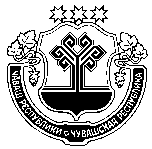 Чувашская  РеспубликаСобрание депутатов Мариинско-Посадскогомуниципального округа Р Е Ш Е Н И Е              23.03.2023  № 10/10г. Мариинский  ПосадОб утверждении учетной нормы и нормы предоставления жилого помещения в Мариинско-Посадском муниципальном округе Чувашской РеспубликиОб утверждении учетной нормы и нормы предоставления жилого помещения в Мариинско-Посадском муниципальном округе Чувашской Республики